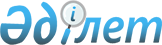 О районном бюджете Амангельдинского района на 2015-2017 годыРешение маслихата Амангельдинского района Костанайской области от 24 декабря 2014 года № 278. Зарегистрировано Департаментом юстиции Костанайской области 9 января 2015 года № 5279

      В соответствии со статьей 75 Бюджетного кодекса Республики Казахстан от 4 декабря 2008 год, статьей 6 Закона Республики Казахстан от 23 января 2001 года "О местном государственном управлении и самоуправлении в Республике Казахстан" Амангельдинский районный маслихат РЕШИЛ:



      1. Утвердить бюджет Амангельдинского района на 2015-2017 годы согласно приложениям 1, 2 и 3 соответственно, в том числе на 2015 год в следующих объемах:

      1) доходы – 1735667,0 тысяч тенге, в том числе по:

      налоговым поступлениям – 190335,0 тысяч тенге;

      неналоговым поступлениям – 7019,3 тысяч тенге;

      поступления от продажи основного капитала – 699,0 тысяч тенге;

      поступлениям трансфертов – 1537613,7 тысяч тенге;

      2) затраты – 1748429,0 тысяч тенге;

      3) чистое бюджетное кредитование – 7088,0 тысяч тенге, в том числе:

      бюджетные кредиты – 14419,0 тысяча тенге;

      погашение бюджетных кредитов – 7331,0 тысячи тенге;

      4) сальдо по операциям с финансовыми активами – 0,0 тысячи тенге,

      в том числе: приобретение финансовых активов – 0,0 тысячи тенге;

      5) дефицит (профицит) бюджета – -19850,0 тысяч тенге;

      6) финансирование дефицита (использование профицита) бюджета – 19850,0 тысяч тенге.

      Сноска. Пункт 1 - в редакции решения маслихата Амангельдинского района Костанайской области от 07.12.2015 № 361 (вводится в действие с 01.01.2015).



      2. Учесть, что в районном бюджете на 2015 год предусмотрено поступление целевых текущих трансфертов из республиканского и областного бюджетов, в том числе:

      на реализацию государственного образовательного заказа в дошкольных организациях образования – 31792,0 тысяч тенге;

      на повышение оплаты труда учителям, прошедшим повышение квалификации по трехуровневой системе в сумме – 16456,0 тысяч тенге;

      на выплату ежемесячной надбавки за особые условия труда к должностным окладам работников государственных учреждений, не являющихся государственными служащими, а также работников государственных предприятий, финансируемых из местных бюджетов – 78395,0 тысяч тенге;

      на содержание кабинетов психолого-педагогической коррекции в связи с передачей функций по обеспечению обследования психического здоровья детей и подростков и оказание психолого-медико-педагогической консультативной помощи населению – 8856,0 тысяч тенге;

      на содержание ребенка (детей), переданного патронатным воспитателям в связи с передачей функций по оплате труда патронатным воспитателям путем перечисления денежных средств на его текущий счет – 1089,7 тысяч тенге;

      на содержание детско-юношеских спортивных школ в связи с передачей функций по обеспечению деятельности районных и городских неспециализированных детско-юношеских спортивных школ – 22614,0 тысяч тенге;

      на увеличение размера социальной помощи на бытовые нужды участникам и инвалидам Великой Отечественной Войны - 142,8 тысяч тенге;

      на зимнее содержание автомобильных дорог районного значения – 3000,0 тысяч тенге;

      на проведение мероприятий, посвященных семидесятилетию Победы в Великой Отечественной войне – 4217,0 тысяч тенге;

      на реализацию Плана мероприятий по обеспечению прав и улучшению качества жизни инвалидов – 9491,0 тысяч тенге;

      на выплату государственной адресной социальной помощи – 630,0 тысяч тенге;

      на выплату государственных пособий на детей до 18 лет – 4047,0 тысяч тенге;

      на реализацию мероприятий в рамках Дорожной карты занятости 2020 в сумме – 20854,0 тысяч тенге, из них:

      на обеспечение деятельности центров занятости населения – 14143,0 тысяч тенге;

      на частичное субсидирование заработной платы в сумме – 2307,0 тысяч тенге;

      на профессиональную подготовку, переподготовку и повышение квалификации кадров в сумме – 2262,0 тысяч тенге;

      на молодежную практику в сумме – 2142,0 тысяч тенге.

      Сноска. Пункт 2 с изменениями, внесенными решениями маслихата Амангельдинского района Костанайской области от 20.03.2015 № 309; от 29.05.2015 № 324 (вводится в действие с 01.01.2015); от 18.08.2015 № 339 (вводится в действие с 01.01.2015).

      2-1. На содержание подразделений местных исполнительных органов агропромышленного комплекса – 4466,0 тысяч тенге;

      Сноска. Решение дополнено пунктом 2-1 в соответствии с решением маслихата Амангельдинского района Костанайской области от 20.03.2015 № 309 (вводится в действие с 01.01.2015).



      2-2. На оплату широкополосного Интернета в рамках программы системы электронного обучения – 4632,0 тысяч тенге.

      Сноска. Решение дополнено пунктом 2-2 в соответствии с решением маслихата Амангельдинского района Костанайской области от 20.03.2015 № 309 (вводится в действие с 01.01.2015); в редакции решения маслихата Амангельдинского района Костанайской области от 29.05.2015 № 324 (вводится в действие с 01.01.2015).



      2-3. На приобретение и доставку учебного пособия «Подарок первокласснику от Президента Республики Казахстан «Менің Отаным – Қазақстан. Моя родина - Казахстан» – 273,2 тысяч тенге;

      Сноска. Решение дополнено пунктом 2-3 в соответствии с решением маслихата Амангельдинского района Костанайской области от 18.08.2015 № 339 (вводится в действие с 01.01.2015).



      2-4. На проведение противоэпизоотических мероприятий – 603,0 тысяч тенге.

      Сноска. Решение дополнено пунктом 2-4 в соответствии с решением маслихата Амангельдинского района Костанайской области от 18.08.2015 № 339 (вводится в действие с 01.01.2015).



      2-5. На проведение ветеринарных мероприятий по энзоотическим болезням животных – 112,0 тысяч тенге.

      Сноска. Решение дополнено пунктом 2-5 в соответствии с решением маслихата Амангельдинского района Костанайской области от 20.10.2015 № 353 (вводится в действие с 01.01.2015).



      3. Учесть, что в районном бюджете на 2015 год предусмотрено бюджетные кредиты из республиканского бюджета для реализации мер социальной поддержки специалистов в сумме – 8919,0 тысяча тенге.



      4. Утвердить резерв местного исполнительного органа Амангельдинского района на 2015 год в сумме 1931,0 тысяч тенге.



      4-1. Учесть, что в бюджете района на 2015 год предусмотрено распределение трансфертов органам местного самоуправления между селами, поселками, сельскими округами на 2015 год в сумме 200,0 тысяч тенге;

      распределение указанных трансфертов осуществляется на основании постановления акимата Амангельдинского района.

      Сноска. Решение дополнено пунктом 4-1 в соответствии с решением маслихата Амангельдинского района Костанайской области от 20.10.2015 № 353 (вводится в действие с 01.01.2015).



      5. Объем субвенции на 2015 год выделяемых из областного бюджета на районный бюджет – 1366343,0 тысяч тенге.



      6. Объем бюджетных изъятий из бюджета района в областной бюджет не предусмотрено.



      7. Утвердить перечень местных бюджетных программ, не подлежащих секвестру в процессе исполнения районного бюджета на 2015 год, согласно приложению 4 к настоящему решению.



      8. Утвердить перечень бюджетных программ поселков, сел, сельских округов Амангельдинского района на 2015-2017 годы согласно приложениям 5, 6 и 7.



      9. Настоящее решение вводится в действие с 1 января 2015 года.      Председатель очередной

      тринадцатой сессии                         Ташимов А.      Временно исполняющий

      обязанности секретаря

      районного маслихата                        Есенова М.

 

Приложение 1           

к решению маслихата        

от 24 декабря 2014 года № 278   Районный бюджет Амангельдинского района на 2015 год      Сноска. Приложение 1 - в редакции решения маслихата Амангельдинского района Костанайской области от 07.12.2015 № 361 (вводится в действие с 01.01.2015).

Приложение 2           

к решению маслихата        

от 24 декабря 2014 года № 278   Районный бюджет Амангельдинского района на 2016 год

Приложение 3            

к решению маслихата         

от 24 декабря 2014 года № 278   Районный бюджет Амангельдинского района на 2017 год

Приложение 4           

к решению маслихата        

от 24 декабря 2014 года № 278   Перечень бюджетных программ, не подлежащих секвестру в процессе исполнения районного бюджета на 2015 год

Приложение 5           

к решению маслихата        

от 24 декабря 2014 года № 278   Перечень бюджетных программ поселков, сел, сельских округов Амангельдинского района на 2015 год      Сноска. Приложение 5 - в редакции решения маслихата Амангельдинского района Костанайской области от 07.12.2015 № 361 (вводится в действие с 01.01.2015).

Приложение 6           

к решению маслихата        

от 24 декабря 2014 года № 278   Перечень бюджетных программ поселков, сел, сельских округов Амангельдинского района на 2016 год

Приложение 7           

к решению маслихата        

от 24 декабря 2014 года № 278   Перечень бюджетных программ поселков, сел, сельских округов Амангельдинского района на 2017 год
					© 2012. РГП на ПХВ «Институт законодательства и правовой информации Республики Казахстан» Министерства юстиции Республики Казахстан
				КатегорияКатегорияКатегорияКатегорияКатегорияСумма, тысяч тенгеКлассКлассКлассКлассСумма, тысяч тенгеПод классПод классПод классСумма, тысяч тенгеСпецификаСпецификаСумма, тысяч тенгеНаименованиеСумма, тысяч тенгеIІ. Доходы1735667,0100000Налоговые поступления190335,0101000Подоходный налог85610,0101200Индивидуальный подоходный налог85610,0103000Социальный налог72523,0103100Социальный налог72523,0104000Hалоги на собственность22432,0104100Hалоги на имущество9866,0104300Земельный налог1027,0104400Hалог на транспортные средства8532,0104500Единый земельный налог3007,0105000Внутренние налоги на товары, работы и услуги8442,0105200Акцизы1049,0105300Поступления за использование природных и других ресурсов4848,0105400Сборы за ведение предпринимательской и профессиональной деятельности2545,010800Обязательные платежи, взимаемые за совершение юридически значимых действий и (или) выдачу документов уполномоченными на то государственными органами или должностными лицами1328,0200000Неналоговые поступления7019,3201000Доходы от государственной собственности2296,3201100Поступления части чистого дохода государственных предприятий19,0201500Доходы от аренды  имущества, находящегося в государственной собственности2269,0201700Вознаграждения по кредитам, выданным из государственного бюджета8,3206000Прочие неналоговые поступления4723,0206100Прочие неналоговые поступления4723,0300000Поступления от продажи основного капитала699,0301100Продажа государственного имущества, закрепленного за

государственными учреждениями547,0303100Продажа земли152,0400000Поступления трансфертов1537613,7402000Трансферты из вышестоящих органов государственного управления1537613,7402200Трансферты из областного бюджета1537613,7Функциональная группаФункциональная группаФункциональная группаФункциональная группаФункциональная группаСумма, тысяч тенгеФункциональная подгруппаФункциональная подгруппаФункциональная подгруппаФункциональная подгруппаСумма, тысяч тенгеАдминистратор бюджетных программАдминистратор бюджетных программАдминистратор бюджетных программСумма, тысяч тенгеБюджетная программаБюджетная программаСумма, тысяч тенгеНаименованиеСумма, тысяч тенгеІІ. Затраты1748429,001Государственные услуги общего характера220337,01Представительные, исполнительные и другие органы, выполняющие общие функции  государственного управления177104,6112Аппарат маслихата района (города областного значения)12052,0001Услуги по обеспечению деятельности маслихата района (города областного значения)12052,0122Аппарат акима района (города областного значения)75009,2001Услуги по обеспечению деятельности акима района (города областного значения)74254,0003Капитальные расходы государственного органа755,2123Аппарат акима района в городе, города районного значения, поселка, села, сельского округа90043,4001Услуги по обеспечению  деятельности акима  района в городе, города районного значения, поселка, села, сельского округа90043,42Финансовая деятельность12045,7452Отдел финансов района (города областного значения)12045,7001Услуги по реализации государственной политики в области исполнения бюджета и управления коммунальной собственностью района (города областного значения)11448,2003Проведение оценки имущества в целях налогообложения339,7010Приватизация, управление коммунальным имуществом, постприватизационная деятельность и регулирование споров, связанных с этим257,85Планирование и статистическая деятельность8825,9453Отдел экономики и бюджетного планирования района (города областного значения)8825,9001Услуги по реализации государственной политики в области формирования и развития экономической политики, системы государственного планирования8825,99Прочие государственные услуги общего характера22360,8454Отдел предпринимательства и сельского хозяйства района (города областного значения)13738,1001Услуги по реализации государственной политики на местном уровне в области развития предпринимательства и сельского хозяйства13738,1458Отдел жилищно-коммунального хозяйства, пассажирского транспорта и автомобильных дорог района (города областного значения)8622,7001Услуги по реализации государственной политики на местном уровне в области жилищно-коммунального хозяйства, пассажирского транспорта и автомобильных дорог6572,7067Капитальные расходы подведомственных государственных учреждений и организаций2050,002Оборона3396,01Военные нужды3396,0122Аппарат акима района (города областного значения)3396,0005Мероприятия в рамках исполнения всеобщей воинской обязанности3396,004Образование1102452,01Дошкольное воспитание и обучение98057,0464Отдел образования района (города областного значения)98057,0009Обеспечение деятельности организаций дошкольного воспитания и обучения61002,0040Реализация государственного образовательного заказа в дошкольных организациях образования37055,02Начальное, основное среднее и общее среднее образование963010,4464Отдел образования района (города областного значения)939140,0003Общеобразовательное обучение918029,0006Дополнительное образование для детей21111,0465Отдел физической культуры и спорта района (города областного значения)23870,4017Дополнительное образование для детей и юношества по спорту23870,49Прочие услуги в области образования41384,6464Отдел образования района (города областного значения)41384,6001Услуги по реализации государственной политики на местном уровне в области образования10647,1005Приобретение и доставка учебников, учебно-методических комплексов для государственных учреждений образования района (города областного значения)15951,2015Ежемесячная выплата денежных средств опекунам (попечителям) на содержание ребенка-сироты (детей-сирот), и ребенка (детей), оставшегося без попечения родителей3362,0029Обследование психического здоровья детей и подростков и оказание психолого-медико-педагогической консультативной помощи населению9424,0067Капитальные расходы подведомственных государственных учреждений и организаций2000,306Социальная помощь и социальное обеспечение129962,51Социальное обеспечение1089,7464Отдел образования района (города областного значения)1089,7030Содержание ребенка (детей), переданного патронатным воспитателям1089,72Социальная помощь100638,8451Отдел занятости и социальных программ района (города областного значения)100638,8002Программа занятости19272,0005Государственная адресная социальная помощь3057,0006Оказание жилищной помощи111,0007Социальная помощь отдельным категориям нуждающихся граждан по решениям местных представительных органов15949,8010Материальное обеспечение детей-инвалидов, воспитывающихся и обучающихся на дому333,0014Оказание социальной помощи нуждающимся гражданам на дому2837,0016Государственные пособия на детей до 18 лет53497,0017Обеспечение нуждающихся инвалидов обязательными гигиеническими средствами и предоставление услуг специалистами жестового языка, индивидуальными помощниками в соответствии с индивидуальной программой реабилитации инвалида1365,0052Проведение мероприятий, посвященных семидесятилетию Победы в Великой Отечественной войне4217,09Прочие услуги в области социальной помощи и социального обеспечения28234,0451Отдел занятости и социальных программ района (города областного значения)28234,0001Услуги по реализации государственной политики на местном уровне в области обеспечения занятости и реализации социальных программ для населения17803,0011Оплата услуг по зачислению, выплате и доставке пособий и других социальных выплат940,0050Реализация Плана мероприятий по обеспечению прав и улучшению качества жизни инвалидов9491,007Жилищно-коммунальное хозяйство24021,21Жилищное хозяйство4292,8458Отдел жилищно-коммунального хозяйства, пассажирского транспорта и автомобильных дорог района (города областного значения)1180,6003Организация сохранения государственного жилищного фонда1180,6472Отдел строительства, архитектуры и градостроительства района (города областного значения)3112,2003Проектирование и (или) строительство, реконструкция жилья коммунального жилищного фонда2234,5004Проектирование, развитие и (или) обустройство инженерно-коммуникационной инфраструктуры877,72Коммунальное хозяйство7215,0458Отдел жилищно-коммунального хозяйства, пассажирского транспорта и автомобильных дорог района (города областного значения)7215,0029Развитие системы водоснабжения и водоотведения7215,03Благоустройство населенных пунктов12513,4123Аппарат акима района в городе, города районного значения, поселка, села, сельского округа12513,4008Освещение улиц населенных пунктов2743,8009Обеспечение санитарии населенных пунктов197,0011Благоустройство и озеленение населенных пунктов9572,608Культура, спорт, туризм и информационное пространство106985,91Деятельность в области культуры43652,0455Отдел культуры и развития языков района (города областного значения)43652,0003Поддержка культурно-досуговой работы43652,02Спорт10527,5465Отдел физической культуры и спорта района (города областного значения)10527,5001Услуги по реализации государственной политики на местном уровне  в сфере физической культуры и спорта4986,0005Развитие массового спорта и национальных видов спорта2819,5006Проведение спортивных соревнований на районном (города областного значения) уровне331,0007Подготовка и участие членов  сборных команд района (города областного значения) по различным видам спорта на областных спортивных соревнованиях2391,03Информационное пространство40733,3455Отдел культуры и развития языков района (города областного значения)38773,0006Функционирование районных (городских) библиотек38263,0007Развитие государственного языка и других языков народа Казахстана510,0456Отдел внутренней политики района (города областного значения)1960,3002Услуги по проведению государственной информационной политики1960,39Прочие услуги по организации культуры, спорта, туризма и информационного пространства12073,1455Отдел культуры и развития языков района (города областного значения)5685,5001Услуги по реализации государственной политики на местном уровне в области развития языков и культуры5685,5456Отдел внутренней политики района (города областного значения)6387,6001Услуги по реализации государственной политики на местном уровне в области информации, укрепления государственности и формирования социального оптимизма граждан6057,6003Реализация мероприятий в сфере молодежной политики330,010Сельское, водное, лесное, рыбное хозяйство, особо охраняемые природные территории, охрана окружающей среды и животного мира, земельные отношения86561,71Сельское хозяйство30640,1453Отдел экономики и бюджетного планирования района (города областного значения)9684,0099Реализация мер по оказанию социальной поддержки специалистов9684,0473Отдел ветеринарии района (города областного значения)20956,1001Услуги по реализации государственной политики на местном уровне в сфере ветеринарии9397,0006Организация санитарного убоя больных животных5930,2007Организация отлова и уничтожения бродячих собак и кошек2522,1009Проведение ветеринарных мероприятий по энзоотическим болезням животных112,0047Возмещение владельцам стоимости обезвреженных (обеззараженных) и переработанных без изъятия животных, продукции и сырья животного происхождения, представляющих опасность для здоровья животных и человека2994,86Земельные отношения8912,6463Отдел земельных отношений района (города областного значения)8912,6001Услуги по реализации государственной политики в области регулирования земельных отношений на территории района (города областного значения)8912,69Прочие услуги в области сельского, водного, лесного, рыбного  хозяйства, охраны окружающей среды и земельных отношений47009,0473Отдел ветеринарии района (города областного значения)47009,0011Проведение противоэпизоотических мероприятий47009,011Промышленность, архитектурная, градостроительная и строительная деятельность7426,22Архитектурная, градостроительная и строительная деятельность7426,2472Отдел строительства, архитектуры и градостроительства района (города областного значения)7426,2001Услуги по реализации государственной политики в области строительства, архитектуры и градостроительства на местном уровне7426,212Транспорт и коммуникации50000,01Автомобильный транспорт50000,0458Отдел жилищно-коммунального хозяйства, пассажирского транспорта и автомобильных дорог района (города областного значения)50000,0023Обеспечение функционирования автомобильных дорог50000,013Прочие16536,79Прочие16536,7123Аппарат акима района в городе, города районного значения, поселка, села, сельского округа15840,0040Реализация мер по содействию экономическому развитию регионов  в рамках Программы «Развитие регионов»15840,0452Отдел финансов района (города областного значения)696,7012Резерв местного исполнительного органа района (города областного значения)696,714Обслуживание долга8,31Обслуживание долга8,3452Отдел финансов района (города областного значения)8,3013Обслуживание долга местных исполнительных органов по выплате вознаграждений и иных платежей по займам из областного бюджета8,315Трансферты741,51Трансферты741,5452Отдел финансов района (города областного значения)741,5006Возврат неиспользованных (недоиспользованных) целевых трансфертов343,0016Возврат, использованных не по целевому назначению целевых трансфертов198,5051Трансферты органам местного самоуправления200,0ІІІ. Чистое бюджетное кредитование7088,010Сельское, водное, лесное, рыбное хозяйство, особо охраняемые природные территории, охрана окружающей среды и животного мира, земельные отношения14419,01Сельское хозяйство14419,0453Отдел экономики и бюджетного планирования района (города областного значения)14419,0006Бюджетные кредиты для реализации мер социальной поддержки специалистов14419,0КатегорияКатегорияКатегорияКатегорияКатегорияСумма, тысяч тенгеКлассКлассКлассКлассСумма, тысяч тенгеПодклассПодклассПодклассСумма, тысяч тенгеСпецификаСпецификаСумма, тысяч тенгеНаименованиеСумма, тысяч тенге5Погашение бюджетных кредитов7331,001Погашение бюджетных кредитов7331,01Погашение бюджетных кредитов, выданных из государственного бюджета7331,013Погашение бюджетных кредитов, выданных из местного бюджета физическим лицам7331,0IV. Сальдо по операциям с финансовыми активами0,0V. Дефицит (профицит) бюджета-19850,0VI. Финансирование дефицита (использование профицита) бюджета19850,0КатегорияКатегорияКатегорияКатегорияКатегорияСумма,

тысяч тенгеКлассКлассКлассКлассСумма,

тысяч тенгеПодклассПодклассПодклассСумма,

тысяч тенгеСпецификаСпецификаСумма,

тысяч тенгеНаименованиеСумма,

тысяч тенгеIІ. Доходы1687629,0100000Налоговые поступления188169,0101000Подоходный налог91414,0101200Индивидуальный подоходный налог91414,0103000Социальный налог75774,0103100Социальный налог75774,0104000Hалоги на собственность15378,0104100Hалоги на имущество4254,0104300Земельный налог909,0104400Hалог на транспортные средства7812,0104500Единый земельный налог2403,0105000Внутренние налоги на товары, работы и услуги4217,0105200Акцизы1049,0105300Поступления за использование природных и других ресурсов664,0105400Сборы за ведение предпринимательской и профессиональной деятельности2504,010800Обязательные платежи, взимаемые за совершение юридически значимых действий и (или) выдачу документов уполномоченными на то государственными органами или должностными лицами1386,0200000Неналоговые поступления4500,0201000Доходы от государственной собственности2086,0201100Поступления части чистого дохода государственных предприятий11,0201500Доходы от аренды имущества, находящегося в государственной собственности2075,0202100Поступления от реализации товаров (работ, услуг) государственными учреждениями, финансируемыми из государственного бюджета10,0206000Прочие неналоговые поступления2404,0206100Прочие неналоговые поступления2404,0300000Поступления от продажи основного капитала376,0301100Продажа государственного имущества, закрепленного за государственными учреждениями366,0303100Продажа земли10,0400000Поступления трансфертов1494584,0402000Трансферты из вышестоящих органов государственного управления1494584,0402200Трансферты из областного бюджета1494584,0Функциональная группаФункциональная группаФункциональная группаФункциональная группаФункциональная группаСумма,

тысяч тенгеФункциональная подгруппаФункциональная подгруппаФункциональная подгруппаФункциональная подгруппаСумма,

тысяч тенгеАдминистратор бюджетных программАдминистратор бюджетных программАдминистратор бюджетных программСумма,

тысяч тенгеБюджетная программаБюджетная программаСумма,

тысяч тенгеНаименованиеСумма,

тысяч тенгеІІ. Затраты1687629,001Государственные услуги общего характера234474,01Представительные, исполнительные и другие органы, выполняющие общие функции государственного управления181053,0112Аппарат маслихата района (города областного значения)12603,0001Услуги по обеспечению деятельности маслихата района (города областного значения)12603,0122Аппарат акима района (города областного значения)70561,0001Услуги по обеспечению деятельности акима района (города областного значения)69670,0003Капитальные расходы государственного органа891,0123Аппарат акима района в городе, города районного значения, поселка, села, сельского округа97889,0001Услуги по обеспечению деятельности акима района в городе, города районного значения, поселка, села, сельского округа97889,02Финансовая деятельность11940,0452Отдел финансов района (города областного значения)11940,0001Услуги по реализации государственной политики в области исполнения бюджета и управления коммунальной собственностью района (города областного значения)11840,0018Капитальные расходы государственного органа100,05Планирование и статистическая деятельность9408,0453Отдел экономики и бюджетного планирования района (города областного значения)9408,0001Услуги по реализации государственной политики в области формирования и развития экономической политики, системы государственного планирования9408,09Прочие государственные услуги общего характера32073,0454Отдел предпринимательства и сельского хозяйства района (города областного значения)13890,0001Услуги по реализации государственной политики на местном уровне в области развития предпринимательства и сельского хозяйства13890,0458Отдел жилищно-коммунального хозяйства, пассажирского транспорта и автомобильных дорог района (города областного значения)18183,0001Услуги по реализации государственной политики на местном уровне в области жилищно-коммунального хозяйства, пассажирского транспорта и автомобильных дорог8162,0067Капитальные расходы подведомственных государственных учреждений и организаций10021,002Оборона4020,01Военные нужды4020,0122Аппарат акима района (города областного значения)4020,0005Мероприятия в рамках исполнения всеобщей воинской обязанности4020,004Образование992533,01Дошкольное воспитание и обучение55712,0464Отдел образования района (города областного значения)55712,0009Обеспечение деятельности организаций дошкольного воспитания и обучения55712,02Начальное, основное среднее и общее среднее образование893484,0464Отдел образования района (города областного значения)865098,0003Общеобразовательное обучение845391,0006Дополнительное образование для детей19707,0465Отдел физической культуры и спорта района (города областного значения)28386,0017Дополнительное образование для детей и юношества по спорту28386,09Прочие услуги в области образования43337,0464Отдел образования района (города областного значения)43337,0001Услуги по реализации государственной политики на местном уровне в области образования10497,0005Приобретение и доставка учебников, учебно-методических комплексов для государственных учреждений образования района (города областного значения)10400,0015Ежемесячная выплата денежных средств опекунам (попечителям) на содержание ребенка-сироты (детей-сирот), и ребенка (детей), оставшегося без попечения родителей3479,0029Обследование психического здоровья детей и подростков и оказание психолого-медико-

педагогической консультативной помощи населению9257,0067Капитальные расходы подведомственных государственных учреждений и организаций9704,006Социальная помощь и социальное обеспечение133577,02Социальная помощь111815,0451Отдел занятости и социальных программ района (города областного значения)111815,0002Программа занятости21041,0005Государственная адресная социальная помощь8500,0006Оказание жилищной помощи280,0007Социальная помощь отдельным категориям нуждающихся граждан по решениям местных представительных органов19387,0010Материальное обеспечение детей-инвалидов, воспитывающихся и обучающихся на дому746,0014Оказание социальной помощи нуждающимся гражданам на дому4196,0016Государственные пособия на детей до 18 лет55550,0017Обеспечение нуждающихся инвалидов обязательными гигиеническими средствами и предоставление услуг специалистами жестового языка, индивидуальными помощниками в соответствии с индивидуальной программой реабилитации инвалида2115,09Прочие услуги в области социальной помощи и социального обеспечения21762,0451Отдел занятости и социальных программ района (города областного значения)21762,0001Услуги по реализации государственной политики на местном уровне в области обеспечения занятости и реализации социальных программ для населения20205,0011Оплата услуг по зачислению, выплате и доставке пособий и других социальных выплат1557,007Жилищно-коммунальное хозяйство62634,01Жилищное хозяйство872,0458Отдел жилищно-коммунального хозяйства, пассажирского транспорта и автомобильных дорог района (города областного значения)872,0003Организация сохранения государственного жилищного фонда872,02Коммунальное хозяйство47105,0472Отдел строительства, архитектуры и градостроительства района (города областного значения)47105,0058Развитие системы водоснабжения и водоотведения в сельских населенных пунктах47105,03Благоустройство населенных пунктов14657,0123Аппарат акима района в городе, города районного значения, поселка, села, сельского округа14657,0008Освещение улиц населенных пунктов6128,0009Обеспечение санитарии населенных пунктов2000,0011Благоустройство и озеленение населенных пунктов6529,008Культура, спорт, туризм и информационное пространство104950,01Деятельность в области культуры38647,0455Отдел культуры и развития языков района (города областного значения)38647,0003Поддержка культурно-досуговой работы38647,02Спорт10354,0465Отдел физической культуры и спорта района (города областного значения)10354,0001Услуги по реализации государственной политики на местном уровне в сфере физической культуры и спорта4728,0005Развитие массового спорта и национальных видов спорта2929,0006Проведение спортивных соревнований на районном (города областного значения) уровне334,0007Подготовка и участие членов сборных команд района (города областного значения) по различным видам спорта на областных спортивных соревнованиях2363,03Информационное пространство43000,0455Отдел культуры и развития языков района (города областного значения)40500,0006Функционирование районных (городских) библиотек39735,0007Развитие государственного языка и других языков народа Казахстана765,0456Отдел внутренней политики района (города областного значения)2500,0002Услуги по проведению государственной информационной политики 2500,09Прочие услуги по организации культуры, спорта, туризма и информационного пространства12949,0455Отдел культуры и развития языков района (города областного значения)6298,0001Услуги по реализации государственной политики на местном уровне в области развития языков и культуры6298,0456Отдел внутренней политики района (города областного значения)6651,0001Услуги по реализации государственной политики на местном уровне в области информации, укрепления государственности и формирования социального оптимизма граждан6301,0003Реализация мероприятий в сфере молодежной политики350,010Сельское, водное, лесное, рыбное хозяйство, особо охраняемые природные территории, охрана окружающей среды и животного мира, земельные отношения81786,01Сельское хозяйство27467,0453Отдел экономики и бюджетного планирования района (города областного значения)11841,0099Реализация мер по оказанию социальной поддержки специалистов11841,0473Отдел ветеринарии района (города областного значения)15626,0001Услуги по реализации государственной политики на местном уровне в сфере ветеринарии5384,0006Организация санитарного убоя больных животных8925,0007Организация отлова и уничтожения бродячих собак и кошек500,0010Проведение мероприятий по идентификации сельскохозяйственных животных817,06Земельные отношения7913,0463Отдел земельных отношений района (города областного значения)7913,0001Услуги по реализации государственной политики в области регулирования земельных отношений на территории района (города областного значения)7913,09Прочие услуги в области сельского, водного, лесного, рыбного хозяйства, охраны окружающей среды и земельных отношений46406,0473Отдел ветеринарии района (города областного значения)46406,0011Проведение противоэпизоотических мероприятий46406,011Промышленность, архитектурная, градостроительная и строительная деятельность7884,02Архитектурная, градостроительная и строительная деятельность7884,0472Отдел строительства, архитектуры и градостроительства района (города областного значения)7884,0001Услуги по реализации государственной политики в области строительства, архитектуры и градостроительства на местном уровне7884,012Транспорт и коммуникации48000,01Автомобильный транспорт48000,0458Отдел жилищно-коммунального хозяйства, пассажирского транспорта и автомобильных дорог района (города областного значения)48000,0023Обеспечение функционирования автомобильных дорог48000,013Прочие17771,09Прочие17771,0123Аппарат акима района в городе, города районного значения, поселка, села, сельского округа15840,0040Реализация мер по содействию экономическому развитию регионов в рамках Программы "Развитие регионов"15840,0452Отдел финансов района (города областного значения)1931,0012Резерв местного исполнительного органа района (города областного значения)1931,0ІІІ. Чистое бюджетное кредитование-7331,0КатегорияКатегорияКатегорияКатегорияКатегорияСумма,

тысяч тенгеКлассКлассКлассКлассСумма,

тысяч тенгеПодклассПодклассПодклассСумма,

тысяч тенгеСпецификаСпецификаСумма,

тысяч тенгеНаименованиеСумма,

тысяч тенге5Погашение бюджетных кредитов7331,001Погашение бюджетных кредитов7331,01Погашение бюджетных кредитов, выданных из государственного бюджета7331,013Погашение бюджетных кредитов, выданных из местного бюджета физическим лицам7331,0IV. Сальдо по операциям с финансовыми активами0,0V. Дефицит (профицит) бюджета7331,0VI. Финансирование дефицита (использование профицита) бюджета-7331,0КатегорияКатегорияКатегорияКатегорияКатегорияСумма,

тысяч тенгеКлассКлассКлассКлассСумма,

тысяч тенгеПодклассПодклассПодклассСумма,

тысяч тенгеСпецификаСпецификаСумма,

тысяч тенгеНаименованиеСумма,

тысяч тенгеIІ. Доходы1793008,0100000Налоговые поступления236145,0101000Подоходный налог114599,0101200Индивидуальный подоходный налог114599,0103000Социальный налог93715,0103100Социальный налог93715,0104000Hалоги на собственность19478,0104100Hалоги на имущество5004,0104300Земельный налог1259,0104400Hалог на транспортные средства10312,0104500Единый земельный налог2903,0105000Внутренние налоги на товары, работы и услуги5967,0105200Акцизы1549,0105300Поступления за использование природных и других ресурсов1164,0105400Сборы за ведение предпринимательской и профессиональной деятельности3254,010800Обязательные платежи, взимаемые за совершение юридически значимых действий и (или) выдачу документов уполномоченными на то государственными органами или должностными лицами2386,0200000Неналоговые поступления9000,0201000Доходы от государственной собственности2086,0201100Поступления части чистого дохода государственных предприятий11,0201500Доходы от аренды имущества, находящегося в государственной собственности2075,0202100Поступления от реализации товаров (работ, услуг) государственными учреждениями, финансируемыми из государственного бюджета10,0206000Прочие неналоговые поступления6904,0206100Прочие неналоговые поступления6904,0300000Поступления от продажи основного капитала450,0301100Продажа государственного имущества, закрепленного за государственными учреждениями440,0303100Продажа земли10,0400000Поступления трансфертов1547413,0402000Трансферты из вышестоящих органов государственного управления1547413,0402200Трансферты из областного бюджета1547413,0Функциональная группаФункциональная группаФункциональная группаФункциональная группаФункциональная группаСумма,

тысяч тенгеФункциональная подгруппаФункциональная подгруппаФункциональная подгруппаФункциональная подгруппаСумма,

тысяч тенгеАдминистратор бюджетных программАдминистратор бюджетных программАдминистратор бюджетных программСумма,

тысяч тенгеБюджетная программаБюджетная программаСумма,

тысяч тенгеНаименованиеСумма,

тысяч тенгеІІ. Затраты1793008,001Государственные услуги общего характера226161,01Представительные, исполнительные и другие органы, выполняющие общие функции государственного управления183398,0112Аппарат маслихата района (города областного значения)12642,0001Услуги по обеспечению деятельности маслихата района (города областного значения)12642,0122Аппарат акима района (города областного значения)71469,0001Услуги по обеспечению деятельности акима района (города областного значения)70495,0003Капитальные расходы государственного органа974,0123Аппарат акима района в городе, города районного значения, поселка, села, сельского округа99287,0001Услуги по обеспечению деятельности акима района в городе, города районного значения, поселка, села, сельского округа99287,02Финансовая деятельность11940,0452Отдел финансов района (города областного значения)11940,0001Услуги по реализации государственной политики в области исполнения бюджета и управления коммунальной собственностью района (города областного значения)11840,0018Капитальные расходы государственного органа100,05Планирование и статистическая деятельность9475,0453Отдел экономики и бюджетного планирования района (города областного значения)9475,0001Услуги по реализации государственной политики в области формирования и развития экономической политики, системы государственного планирования9475,09Прочие государственные услуги общего характера21348,0454Отдел предпринимательства и сельского хозяйства района (города областного значения)13970,0001Услуги по реализации государственной политики на местном уровне в области развития предпринимательства и сельского хозяйства13970,0458Отдел жилищно-коммунального хозяйства, пассажирского транспорта и автомобильных дорог района (города областного значения)7378,0001Услуги по реализации государственной политики на местном уровне в области жилищно-коммунального хозяйства, пассажирского транспорта и автомобильных дорог7378,002Оборона4182,01Военные нужды4182,0122Аппарат акима района (города областного значения)4182,0005Мероприятия в рамках исполнения всеобщей воинской обязанности4182,004Образование1108818,01Дошкольное воспитание и обучение62674,0464Отдел образования района (города областного значения)62674,0009Обеспечение деятельности организаций дошкольного воспитания и обучения62674,02Начальное, основное среднее и общее среднее образование985920,0464Отдел образования района (города областного значения)956654,0003Общеобразовательное обучение936765,0006Дополнительное образование для детей19889,0465Отдел физической культуры и спорта района (города областного значения)29266,0017Дополнительное образование для детей и юношества по спорту29266,09Прочие услуги в области образования60224,0464Отдел образования района (города областного значения)43907,0001Услуги по реализации государственной политики на местном уровне в области образования10537,0005Приобретение и доставка учебников, учебно-методических комплексов для государственных учреждений образования района (города областного значения)10520,0015Ежемесячная выплата денежных средств опекунам (попечителям) на содержание ребенка-сироты (детей-сирот), и ребенка (детей), оставшегося без попечения родителей3722,0029Обследование психического здоровья детей и подростков и оказание психолого-медико-

педагогической консультативной помощи населению9424,0067Капитальные расходы подведомственных государственных учреждений и организаций9704,0472Отдел строительства, архитектуры и градостроительства района (города областного значения)16317,0037Строительство и реконструкция объектов образования16317,006Социальная помощь и социальное обеспечение145285,02Социальная помощь123762,0451Отдел занятости и социальных программ района (города областного значения)123762,0002Программа занятости24570,0005Государственная адресная социальная помощь8000,0006Оказание жилищной помощи300,0007Социальная помощь отдельным категориям нуждающихся граждан по решениям местных представительных органов22851,0010Материальное обеспечение детей-инвалидов, воспитывающихся и обучающихся на дому871,0014Оказание социальной помощи нуждающимся гражданам на дому4351,0016Государственные пособия на детей до 18 лет60550,0017Обеспечение нуждающихся инвалидов обязательными гигиеническими средствами и предоставление услуг специалистами жестового языка, индивидуальными помощниками в соответствии с индивидуальной программой реабилитации инвалида2269,09Прочие услуги в области социальной помощи и социального обеспечения21523,0451Отдел занятости и социальных программ района (города областного значения)21523,0001Услуги по реализации государственной политики на местном уровне в области обеспечения занятости и реализации социальных программ для населения20348,0011Оплата услуг по зачислению, выплате и доставке пособий и других социальных выплат1175,007Жилищно-коммунальное хозяйство45749,01Жилищное хозяйство933,0458Отдел жилищно-коммунального хозяйства, пассажирского транспорта и автомобильных дорог района (города областного значения)933,0003Организация сохранения государственного жилищного фонда933,02Коммунальное хозяйство30000,0472Отдел строительства, архитектуры и градостроительства района (города областного значения)30000,0058Развитие системы водоснабжения и водоотведения в сельских населенных пунктах30000,03Благоустройство населенных пунктов14816,0123Аппарат акима района в городе, города районного значения, поселка, села, сельского округа14816,0008Освещение улиц населенных пунктов6147,0009Обеспечение санитарии населенных пунктов2140,0011Благоустройство и озеленение населенных пунктов6529,008Культура, спорт, туризм и информационное пространство106995,01Деятельность в области культуры38647,0455Отдел культуры и развития языков района (города областного значения)38647,0003Поддержка культурно-досуговой работы38647,02Спорт10750,0465Отдел физической культуры и спорта района (города областного значения)10750,0001Услуги по реализации государственной политики на местном уровне в сфере физической культуры и спорта4891,0005Развитие массового спорта и национальных видов спорта2960,0006Проведение спортивных соревнований на районном (города областного значения) уровне374,0007Подготовка и участие членов сборных команд района (города областного значения) по различным видам спорта на областных спортивных соревнованиях2525,03Информационное пространство43915,0455Отдел культуры и развития языков района (города областного значения)41215,0006Функционирование районных (городских) библиотек40450,0007Развитие государственного языка и других языков народа Казахстана765,0456Отдел внутренней политики района (города областного значения)2700,0002Услуги по проведению государственной информационной политики2700,09Прочие услуги по организации культуры, спорта, туризма и информационного пространства13683,0455Отдел культуры и развития языков района (города областного значения)6863,0001Услуги по реализации государственной политики на местном уровне в области развития языков и культуры6863,0456Отдел внутренней политики района (города областного значения)6820,0001Услуги по реализации государственной политики на местном уровне в области информации, укрепления государственности и формирования социального оптимизма граждан6420,0003Реализация мероприятий в сфере молодежной политики400,010Сельское, водное, лесное, рыбное хозяйство, особо охраняемые природные территории, охрана окружающей среды и животного мира, земельные отношения74845,01Сельское хозяйство20520,0453Отдел экономики и бюджетного планирования района (города областного значения)11841,0099Реализация мер по оказанию социальной поддержки специалистов11841,0473Отдел ветеринарии района (города областного значения)8679,0001Услуги по реализации государственной политики на местном уровне в сфере ветеринарии5397,0006Организация санитарного убоя больных животных1965,0007Организация отлова и уничтожения бродячих собак и кошек500,0010Проведение мероприятий по идентификации сельскохозяйственных животных817,06Земельные отношения7919,0463Отдел земельных отношений района (города областного значения)7919,0001Услуги по реализации государственной политики в области регулирования земельных отношений на территории района (города областного значения)7919,09Прочие услуги в области сельского, водного, лесного, рыбного хозяйства, охраны окружающей среды и земельных отношений46406,0473Отдел ветеринарии района (города областного значения)46406,0011Проведение противоэпизоотических мероприятий46406,011Промышленность, архитектурная, градостроительная и строительная деятельность8067,02Архитектурная, градостроительная и строительная деятельность8067,0472Отдел строительства, архитектуры и градостроительства района (города областного значения)8067,0001Услуги по реализации государственной политики в области строительства, архитектуры и градостроительства на местном уровне8067,012Транспорт и коммуникации53500,01Автомобильный транспорт53500,0458Отдел жилищно-коммунального хозяйства, пассажирского транспорта и автомобильных дорог района (города областного значения)53500,0023Обеспечение функционирования автомобильных дорог53500,013Прочие19406,09Прочие19406,0123Аппарат акима района в городе, города районного значения, поселка, села, сельского округа16950,0040Реализация мер по содействию экономическому развитию регионов в рамках Программы "Развитие регионов"16950,0452Отдел финансов района (города областного значения)2456,0012Резерв местного исполнительного органа района (города областного значения)2456,0ІІІ. Чистое бюджетное кредитование-7331,0КатегорияКатегорияКатегорияКатегорияКатегорияСумма,

тысяч тенгеКлассКлассКлассКлассСумма,

тысяч тенгеПодклассПодклассПодклассСумма,

тысяч тенгеСпецификаСпецификаСумма,

тысяч тенгеНаименованиеСумма,

тысяч тенге5Погашение бюджетных кредитов7331,001Погашение бюджетных кредитов7331,01Погашение бюджетных кредитов, выданных из государственного бюджета7331,013Погашение бюджетных кредитов, выданных из местного бюджета физическим лицам7331,0IV. Сальдо по операциям с финансовыми активами0,0V. Дефицит (профицит) бюджета7331,0VI. Финансирование дефицита (использование профицита) бюджета-7331,0Функциональная группаФункциональная группаФункциональная группаФункциональная группаФункциональная группаФункциональная подгруппаФункциональная подгруппаФункциональная подгруппаФункциональная подгруппаАдминистратор бюджетных программАдминистратор бюджетных программАдминистратор бюджетных программБюджетная программаБюджетная программаНаименование04Образование2Начальное, основное среднее и общее среднее образование464Отдел образования района (города областного значения)003Общеобразовательное обучениеФункциональная группаФункциональная группаФункциональная группаФункциональная группаФункциональная группаСумма, тысяч тенгеФункциональная подгруппаФункциональная подгруппаФункциональная подгруппаФункциональная подгруппаСумма, тысяч тенгеАдминистратор бюджетных программАдминистратор бюджетных программАдминистратор бюджетных программСумма, тысяч тенгеБюджетная программаБюджетная программаСумма, тысяч тенгеНаименованиеСумма, тысяч тенге01Государственные услуги общего характера90043,41Представительные, исполнительные и другие органы, выполняющие общие функции государственного управления90043,4123Аппарат акима Амантогайского сельского округа Амангельдинского района8392,0001Услуги по обеспечению  деятельности акима  района в городе, города районного значения, поселка, села, сельского округа8392,0123Аппарат акима Амангельдинского сельского округа Амангельдинского района17039,7001Услуги по обеспечению  деятельности акима района в городе, города районного значения, поселка, села, сельского округа17039,7123Аппарат акима села Аксай Амангельдинского района6806,0001Услуги по обеспечению  деятельности акима района в городе, города районного значения, поселка, села, сельского округа6806,0123Аппарат акима села Тасты Амангельдинского района6526,0001Услуги по обеспечению  деятельности акима района в городе, города районного значения, поселка, села, сельского округа6526,0123Аппарат акима Кабыргинского сельского округа Амангельдинского района6677,2001Услуги по обеспечению  деятельности акима района в городе, города районного значения, поселка, села, сельского округа6677,2123Аппарат акима Уштогайского сельского округа Амангельдинского района6922,8001Услуги по обеспечению  деятельности акима района в городе, города районного значения, поселка, села, сельского округа6922,8123Аппарат акима Кумкешуского сельского округа Амангельдинского района7385,0001Услуги по обеспечению  деятельности акима района в городе, города районного значения, поселка, села, сельского округа7385,0123Аппарат акима Байгабылского сельского округа Амангельдинского района7652,0001Услуги по обеспечению  деятельности акима района в городе, города районного значения, поселка, села, сельского округа7652,0123Аппарат акима Карасуского сельского округа Амангельдинского района8195,0001Услуги по обеспечению  деятельности акима района в городе, города районного значения, поселка, села, сельского округа8195,0123Аппарат акима Карынсалдинского сельского округа Амангельдинского района5901,2001Услуги по обеспечению  деятельности акима района в городе, города районного значения, поселка, села, сельского округа5901,2123Аппарат акима Урпекского сельского округа Амангельдинского района8546,5001Услуги по обеспечению  деятельности акима района в городе, города районного значения, поселка, села, сельского округа8546,507Жилищно-коммунальное хозяйство12513,43Благоустройство населенных пунктов12513,4123Аппарат акима Амангельдинского сельского округа Амангельдинского района10752,4008Освещение улиц населенных пунктов1722,8009Обеспечение санитарии населенных пунктов197,0011Благоустройство и озеленение населенных пунктов8832,6123Аппарат акима Урпекского сельского округа Амангельдинского района265,0008Освещение улиц населенных пунктов140,0011Благоустройство и озеленение населенных пунктов125,0123Аппарат акима Байгабылского сельского округа Амангельдинского района255,0008Освещение улиц населенных пунктов130,0011Благоустройство и озеленение населенных пунктов125,0123Аппарат акима Амантогайского сельского округа Амангельдинского района386,0008Освещение улиц населенных пунктов261,0011Благоустройство и озеленение населенных пунктов125,0123Аппарат акима Карасуского сельского округа Амангельдинского района265,0008Освещение улиц населенных пунктов140,0011Благоустройство и озеленение населенных пунктов125,0123Аппарат акима села Аксай Амангельдинского района221,0008Освещение улиц населенных пунктов161,0011Благоустройство и озеленение населенных пунктов60,0123Аппарат акима Уштогайского сельского округа Амангельдинского района117,0008Освещение улиц населенных пунктов117,0123Аппарат акима села Тасты Амангельдинского района112,0008Освещение улиц населенных пунктов52,0011Благоустройство и озеленение населенных пунктов60,0123Аппарат акима Кабыргинского сельского округа Амангельдинского района80,0008Освещение улиц населенных пунктов20,0011Благоустройство и озеленение населенных пунктов60,0123Аппарат акима Карынсалдинского сельского округа Амангельдинского района60,0011Благоустройство и озеленение населенных пунктов60,013Прочие15840,09Прочие15840,0123Аппарат акима Урпекского сельского округа Амангельдинского района800,0040Реализация мер по содействию экономическому развитию регионов в рамках Программы «Развитие регионов»800,0123Аппарат акима Кумкешуского сельского округа Амангельдинского района9540,0040Реализация мер по содействию экономическому развитию регионов в рамках Программы «Развитие регионов»9540,0123Аппарат акима Карынсалдинского сельского округа Амангельдинского района500,0040Реализация мер по содействию экономическому развитию регионов в рамках Программы «Развитие регионов»500,0123Аппарат акима села Аксай Амангельдинского района5000,0040Реализация мер по содействию экономическому развитию регионов в рамках Программы «Развитие регионов»5000,0Функциональная группаФункциональная группаФункциональная группаФункциональная группаФункциональная группаСумма,

тысяч тенгеФункциональная подгруппаФункциональная подгруппаФункциональная подгруппаФункциональная подгруппаСумма,

тысяч тенгеАдминистратор бюджетных программАдминистратор бюджетных программАдминистратор бюджетных программСумма,

тысяч тенгеБюджетная программаБюджетная программаСумма,

тысяч тенгеНаименованиеСумма,

тысяч тенге01Государственные услуги общего характера97889,01Представительные, исполнительные и другие органы, выполняющие общие функции государственного управления97889,0123Аппарат акима Амантогайского сельского округа Амангельдинского района8566,0001Услуги по обеспечению деятельности акима района в городе, города районного значения, поселка, села, сельского округа8566,0123Аппарат акима Амангельдинского сельского округа Амангельдинского района18506,0001Услуги по обеспечению деятельности акима района в городе, города районного значения, поселка, села, сельского округа18506,0123Аппарат акима села Аксай Амангельдинского района7363,0001Услуги по обеспечению деятельности акима района в городе, города районного значения, поселка, села, сельского округа7363,0123Аппарат акима села Тасты Амангельдинского района8036,0001Услуги по обеспечению деятельности акима района в городе, города районного значения, поселка, села, сельского округа8036,0123Аппарат акима Кабыргинского сельского округа Амангельдинского района7008,0001Услуги по обеспечению деятельности акима района в городе, города районного значения, поселка, села, сельского округа7008,0123Аппарат акима Уштогайского сельского округа Амангельдинского района8106,0001Услуги по обеспечению деятельности акима района в городе, города районного значения, поселка, села, сельского округа8106,0123Аппарат акима Кумкешуского сельского округа Амангельдинского района7347,0001Услуги по обеспечению деятельности акима района в городе, города районного значения, поселка, села, сельского округа7347,0123Аппарат акима Байгабылского сельского округа Амангельдинского района7722,0001Услуги по обеспечению деятельности акима района в городе, города районного значения, поселка, села, сельского округа7722,0123Аппарат акима Карасуского сельского округа Амангельдинского района8574,0001Услуги по обеспечению деятельности акима района в городе, города районного значения, поселка, села, сельского округа8574,0123Аппарат акима Карынсалдинского сельского округа Амангельдинского района7004,0001Услуги по обеспечению деятельности акима района в городе, города районного значения, поселка, села, сельского округа7004,0123Аппарат акима Урпекского сельского округа Амангельдинского района9657,0001Услуги по обеспечению деятельности акима района в городе, города районного значения, поселка, села, сельского округа9657,007Жилищно-коммунальное хозяйство14657,03Благоустройство населенных пунктов14657,0123Аппарат акима Амангельдинского сельского округа Амангельдинского района13130,0008Освещение улиц населенных пунктов4601,0009Обеспечение санитарии населенных пунктов2000,0011Благоустройство и озеленение населенных пунктов6529,0123Аппарат акима Урпекского сельского округа Амангельдинского района150,0008Освещение улиц населенных пунктов150,0123Аппарат акима Байгабылского сельского округа Амангельдинского района130,0008Освещение улиц населенных пунктов130,0123Аппарат акима Амантогайского сельского округа Амангельдинского района281,0008Освещение улиц населенных пунктов281,0123Аппарат акима Карасуского сельского округа Амангельдинского района170,0008Освещение улиц населенных пунктов170,0123Аппарат акима Кумкешуского сельского округа Амангельдинского района160,0008Освещение улиц населенных пунктов160,0123Аппарат акима села Аксай Амангельдинского района162,0008Освещение улиц населенных пунктов162,0123Аппарат акима Уштогайского сельского округа Амангельдинского района237,0008Освещение улиц населенных пунктов237,0123Аппарат акима села Тасты Амангельдинского района237,0008Освещение улиц населенных пунктов237,013Прочие15840,09Прочие15840,0123Аппарат акима Амангельдинского сельского округа Амангельдинского района8500,0040Реализация мер по содействию экономическому развитию регионов в рамках Программы "Развитие регионов"8500,0123Аппарат акима села Аксай Амангельдинского района3000,0040Реализация мер по содействию экономическому развитию регионов в рамках Программы "Развитие регионов"3000,0123Аппарат акима Карасуского сельского округа Амангельдинского района4340,0040Реализация мер по содействию экономическому развитию регионов в рамках Программы "Развитие регионов"4340,0Функциональная группаФункциональная группаФункциональная группаФункциональная группаФункциональная группаСумма,

тысяч тенгеФункциональная подгруппаФункциональная подгруппаФункциональная подгруппаФункциональная подгруппаСумма,

тысяч тенгеАдминистратор бюджетных программАдминистратор бюджетных программАдминистратор бюджетных программСумма,

тысяч тенгеБюджетная программаБюджетная программаСумма,

тысяч тенгеНаименованиеСумма,

тысяч тенге01Государственные услуги общего характера99287,01Представительные, исполнительные и другие органы, выполняющие общие функции государственного управления99287,0123Аппарат акима Амантогайского сельского округа Амангельдинского района8700,0001Услуги по обеспечению деятельности акима района в городе, города районного значения, поселка, села, сельского округа8700,0123Аппарат акима Амангельдинского сельского округа Амангельдинского района18506,0001Услуги по обеспечению деятельности акима района в городе, города районного значения, поселка, села, сельского округа18506,0123Аппарат акима села Аксай Амангельдинского района7591,0001Услуги по обеспечению деятельности акима района в городе, города районного значения, поселка, села, сельского округа7591,0123Аппарат акима села Тасты Амангельдинского района8258,0001Услуги по обеспечению деятельности акима района в городе, города районного значения, поселка, села, сельского округа8258,0123Аппарат акима Кабыргинского сельского округа Амангельдинского района7261,0001Услуги по обеспечению деятельности акима района в городе, города районного значения, поселка, села, сельского округа7261,0123Аппарат акима Уштогайского сельского округа Амангельдинского района8118,0001Услуги по обеспечению деятельности акима района в городе, города районного значения, поселка, села, сельского округа8118,0123Аппарат акима Кумкешуского сельского округа Амангельдинского района7476,0001Услуги по обеспечению деятельности акима района в городе, города районного значения, поселка, села, сельского округа7476,0123Аппарат акима Байгабылского сельского округа Амангельдинского района7815,0001Услуги по обеспечению деятельности акима района в городе, города районного значения, поселка, села, сельского округа7815,0123Аппарат акима Карасуского сельского округа Амангельдинского района8620,0001Услуги по обеспечению деятельности акима района в городе, города районного значения, поселка, села, сельского округа8620,0123Аппарат акима Карынсалдинского сельского округа Амангельдинского района7155,0001Услуги по обеспечению деятельности акима района в городе, города районного значения, поселка, села, сельского округа7155,0123Аппарат акима Урпекского сельского округа Амангельдинского района9787,0001Услуги по обеспечению деятельности акима района в городе, города районного значения, поселка, села, сельского округа9787,007Жилищно-коммунальное хозяйство14816,03Благоустройство населенных пунктов14816,0123Аппарат акима Амангельдинского сельского округа Амангельдинского района13270,0008Освещение улиц населенных пунктов4601,0009Обеспечение санитарии населенных пунктов2140,0011Благоустройство и озеленение населенных пунктов6529,0123Аппарат акима Урпекского сельского округа Амангельдинского района150,0008Освещение улиц населенных пунктов150,0123Аппарат акима Байгабылского сельского округа Амангельдинского района130,0008Освещение улиц населенных пунктов130,0123Аппарат акима Амантогайского сельского округа Амангельдинского района281,0008Освещение улиц населенных пунктов281,0123Аппарат акима Карасуского сельского округа Амангельдинского района170,0008Освещение улиц населенных пунктов170,0123Аппарат акима Кумкешуского сельского округа Амангельдинского района180,0008Освещение улиц населенных пунктов180,0123Аппарат акима села Аксай Амангельдинского района161,0008Освещение улиц населенных пунктов161,0123Аппарат акима Уштогайского сельского округа Амангельдинского района237,0008Освещение улиц населенных пунктов237,0123Аппарат акима села Тасты Амангельдинского района237,0008Освещение улиц населенных пунктов237,013Прочие16950,09Прочие16950,0123Аппарат акима Амангельдинского сельского округа Амангельдинского района16950,0040Реализация мер по содействию экономическому развитию регионов в рамках Программы "Развитие регионов"16950,0